Правильно питание спортсмена Любая спортивная диета включает в себя предварительный расчет БЖУ (белков, жиров, углеводов).БЖУ  расписывается на завтрак, обед и ужин. Где имеет огромное значение расписания дня. БЖУ спортсмена расписывается таким оброзом, чтобы он получил необходимоеКаличесто калорий надень. 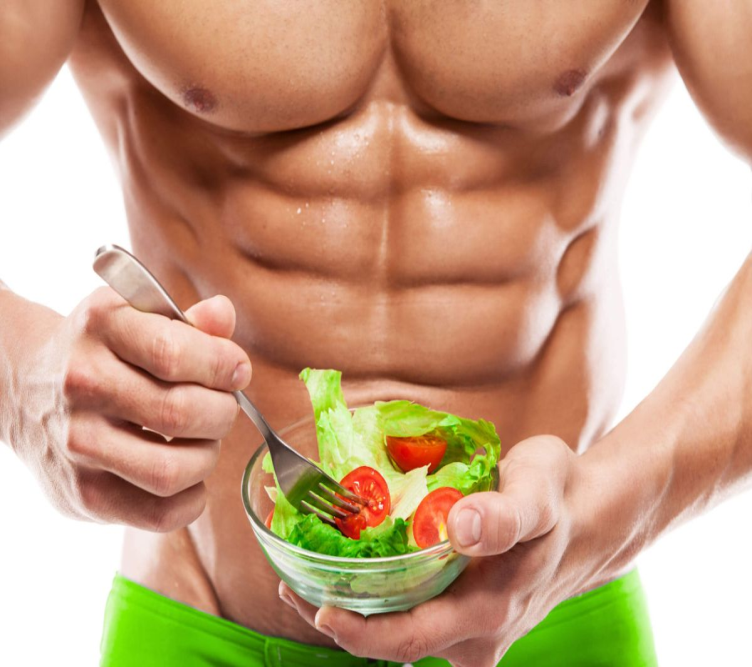              Расписание дня .7:00 – время подъема, водных процедур и завтрака;8:00 – 9:30 – утренняя зарядка, пробежка или тренажерный зал, затем душ;9:30 – 11:00 – проведение тактических занятий;11:00 – 12:30 – ударная тренировка;12:30 – 13:00 – обеденное время;13:00 – 16:00 – отдых, сон и свободное время;16:00 – 17:00 – общие сборы, чай, общение;17:00 – 18:30 – вторая ударная тренировка;18:30 – 19:30 – массаж, посещение бани/сауны;19:30 – 20:00 – ужин;20:00 – 23:00 – личное время;23:00 – время отхода ко сну.ГБОУ РО Таганрогский педагогический Лицей-интернат. Расписания правильного питания и дня спортсмена и для каждого человека. Класс: 9АСделан буклет: Меркушевым Демьяном Евгеньевичем. Научный руководитель: Юнусова Наталья Александровна. Завтрак.Вариант 1: овсяная каша на воде, банан, грецкие орехи, зеленый чай;Вариант 2: два вареных яйца, цельнозерновой хлеб, помидор, смузи;Вариант 3: Омлет из двух яиц с овощами, кефир;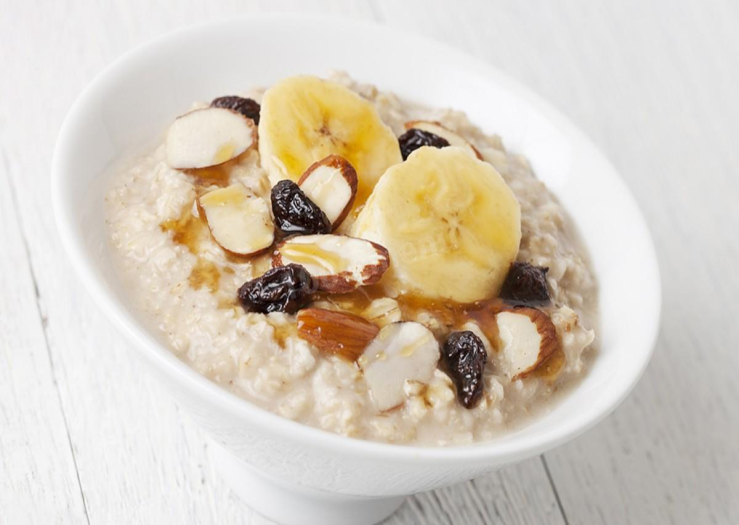 .
Обед.Вариант 1: говядина отварная с рисом, овощной салат, свежевыжатый сок;Вариант 2: индейка с гречкой, помидор, банан, стакан минеральной воды;Вариант 3: куриный бульон, рыба на пару, овощная нарезка, зеленый чай;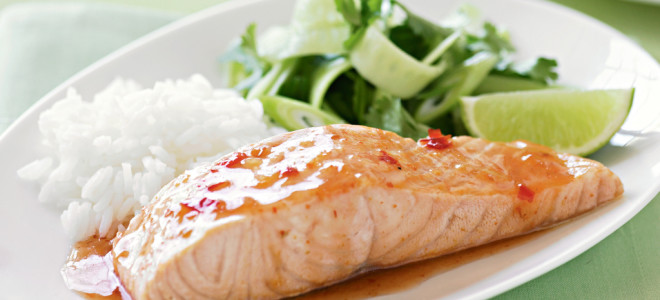 Ужин.Вариант 1: курица с рисом, сырный суп, вода;Вариант 2: рыба на пару, овощной салат, кефир;Вариант 3: морепродукты с гарниром, овощной бульон, свежевыжатый сок.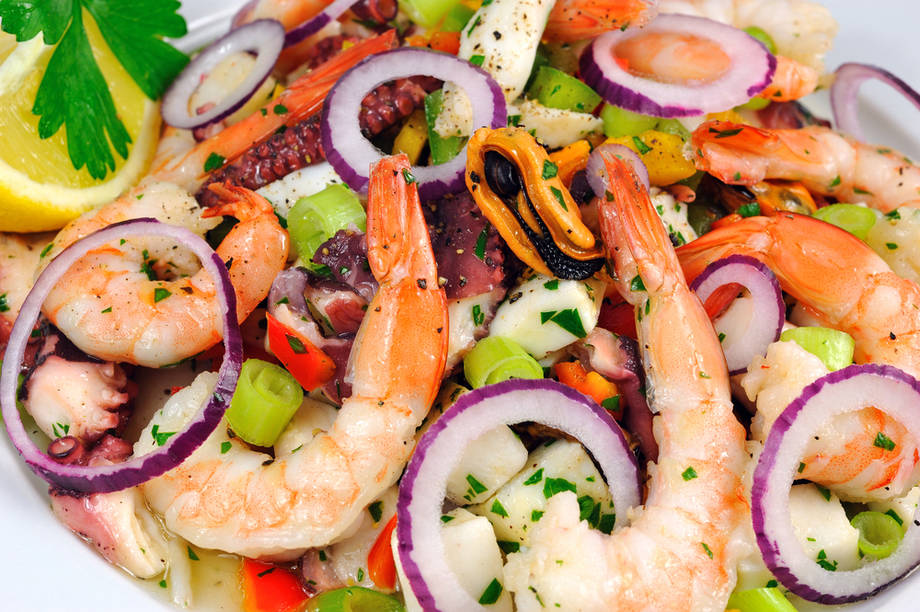 